Public Procurement Notice Draft of Notice    Notice for publicationІ: Contracting Authority Х Public SectoralI.1) Name and address:Official name: Enterprise for Management of Environmental Protection ActivitiesNational Registration Number: 131045382Postal address: № 4 ”Triaditsa” Str.City: Sofia NUTS code: BG411Posta; code: 1000Country: BulgariaContact person: Reneta KolevaPhone: + 359 2 940 62 51E-mail: r.georgieva@pudoos.bgFax: +359 2 9804131Internet address: Main address: (URL) www.pudoos.bgAddress of the Buyer’s profile: (URL) http://pudoos.bg/%d0%bf%d1%80%d0%be%d1%84%d0%b8%d0%bb-%d0%bd%d0%b0-%d0%ba%d1%83%d0%bf%d1%83%d0%b2%d0%b0%d1%87%d0%b0/ I.2) Joint award The tender includes joint awardIn case of joint award involving different countries - applicable national legislation in the field of public procurement: the tender is awarded by central purchasing bodyI.3) Communication  The tender dossier is available for unlimited and full direct access at: (URL): http://pudoos.bg/?p=17366 The sccess to the tender dossier is limited. Further information can be obtained at: (URL) Further information can be obtained from The above place/s for contact another address: (please specify another address)The offers or requests for participation must be sent: with electronic means: (URL) above place/s for contact to the following address: (please specify another address) electronic communication requires the use of tools and devices that are not generally available. Possible unrestricted and full direct access free of: (URL).I.4) Type of the Contracting Authority  Ministry or any other national or federal authority, including their regional or local sub-divisions National or federal agency / office Regional or local authority Regional or local agency / office Body governed by public law European institution / agency or international organization Another type:I.5) Main activity  General public services Defense Public order and safety Environment Economic and financial affairs Health Accommodation / housing and recreation and culture Social Protection Recreation, culture and religion Education Other activities:Section ІІ: Subject II.1) Scope of the tender II.1.1) Name: “Repacking, transportation, final disposal and cleaning of the warehouses storing POPs pesticides, hazardous waste, non-hazardous waste and other crop protection products (CPP) with 6 (six) Lots”.II.1.2) Main CPV code: 24451000 Additional CPV code: 12II.1.3) Type of the tender  Works;  Supply;  Services.II.1.4) Short description: In the scope of the present public procurement are provided: 215 (two hundred and fifteen) main warehouses storing up to 4 387 996,00 kg of POPs pesticides, hazardous waste, non-hazardous waste and other crop protection products (CPP), of which 172 (one hundred and seventy-two) warehouses with cleaning services. The cleaning services of the main warehouses include the cleaning of approximately 23 633.00 square meters inside the warehouses and the excavation and replacement with inert material of approximately 37,43 cubic meters (52,40 tons) of visibly contaminated soil in front of the warehouses.71 (seventy-one) spare warehouses on the territory of the Republic of Bulgaria, storing approximately 1 134 015 kg of POPs pesticides, hazardous waste, non-hazardous waste and other crop protection products (CPP), of which 66 (sixty six) warehouses with cleaning services - approximately 9216.00 square meters inside the warehouses and the excavation and replacement with inert material of approximately 1,80 cubic meters (2,52 tons) of visibly soiled soil in front of the warehouses.Detailed information for each Lot is available in Section ІІ.2. Description/Lot of the present Notice.II.1.5) Estimated total valueValue, VAT excluded: 31 320 189,42 currency: BGN(for framework agreements or dynamic purchasing systems - estimated maximum total value for the entire duration of the framework agreement or dynamic purchasing system) II.1.6) Information about the Lots This tender is separated into Lots  Yes  No Offers can be sent for:  all Lots  maximum Lots: [ ]  only one Lot  Maximum number of Lots, which can be awarded to one tenderer: [3]        The contracting authority saves its right to award tenders, combining the following lots or grouping of Lots: The award of Lots is performed by strict rules, applied when one tenderer was qualified for first place for more Lots than the maximum admissible number of Lots which can be awarded to one tenderer.The rules are described in details in Section ІV “Conditions for submission of offers” from the Documentation for public procurement.II.2) Description II.2.1) Name: „Repacking, transportation, final disposal and cleaning of the warehouses storing POPs pesticides, hazardous waste, non-hazardous waste and other crop protection products (CPP), in warehouses on the territory of the RIEW - Varna, Ruse and Shumen.Lot №: 1II.2.2) Additional CPV Codes:Main CPV code: 24451000Other CPV code:12II.2.3) Location  Bulgaria, Varna district, Ruse district and Shumen districtNUTS: 1 BGNUTS: 1 BG 331NUTS: 1 BG 323NUTS: 1 BG 333II.2.4) Description of the tender: (nature and quantity of works, supplies or services or an indication of the needs and requirements)The object of the current lot includes preparation for execution of activities, sampling, analysis and repacking, cleaning of warehouses, transportation and final disposal of POPs pesticides, hazardous waste, non-hazardous waste and other crop protection products (CPP) as follows:approximately 878 340 kg of POPs pesticides, hazardous waste, non-hazardous waste and other crop protection products (CPP) stored in 44 (forty-four) main warehouses, and cleaning of 40 (forty) main warehouses (cleaning approximately 4 990.00 sq. m inside the warehouses and excavating and replacing with inert material of approximately 3.00 cubic meters (4,2 tons) of visibly contaminated soil in front of the warehouses).Approximately 101 128 kg of  POPs pesticides, hazardous waste, non-hazardous waste and other crop protection products (CPP) stored in 16 (sixteen) spare warehouses, and cleaning of  17 (seventeen) spare warehouses (cleaning approximately 805.00 sq. m inside the warehouses). It is not envisaged to excavate visibly contaminated soil in front of the warehouse.The offer of the Tenderer should include all warehouses from the subject of the Lot, and the activities will be performed firstly in the main warehouses and in the spare warehouses.In their financial offer, the tenderers must indicate the total price for the execution of the Lot and the method they have formed the price. The total price proposed by the tenderer for the execution of the respective lot, as well as the prices proposed by the tenderer for Activities № 2, 4 and 5 and for Activity №3, as well as the unit prices proposed by the tenderer for cleaning inside the warehouse and for excavating and replacing visibly contaminated soil must not exceed the limit values specified in the Procurement Documentation, in Section II., Full description of the procurement object, Point 4 - Value of the public procurement. Non-compliance with these requirements is grounds for disqualification from the procedure. As an integral part of the price offer, a Table - Appendix 5.1 is included for the respective Lot with unit prices for treatment of different types of waste. Activity 1 is preparatory. The tenderers must include the costs for performing it, in the costs of the other Activities.The payment of the executed contract activities will be made according to the proposed unit prices in the winning tenderer’s offer for POPs pesticides, hazardous waste, non-hazardous waste, other CPP cleaning of the inside of the warehouses and excavation and replacement of contaminated soil in front of the warehouses (reflected in table 5.1 - attached to the Financial Offer), and VAT is also charged.The payments under this public procurement contract shall be due only for activities actually performed, strictly in line with the Technical Specification and according to the unit prices offered.II.2.5) Award criteria Financial evaluation of the offer (FE) – 100 pointsII.2.6) Estimated value Value: 6 270 182.83 VAT included: [No ] Currency: BGN    (for framework agreements or dynamic purchasing systems - estimated maximum total value for the entire duration of the framework agreement or dynamic purchasing system) II.2.7) Duration of the contract, framework contract or dynamic purchase system Продължителност в месеци: [15 ] или Продължителност в дни: [ ] или start date: (dd/mm/yyyy) / Final date: () This contract is subject to renewal  yes  no. Description of the renewals: II.2.9) Information related to restriction of the number of tenderers, which will be invited (with the exception of open procedures) Expected number of tenderers: [ ] Or Expected minimum number of: [ ] / Maximum number: [ ] Objective criteria for selection of limited number of tenderers: II.2.10) Information for the variant solutions Variant solution will be accepted  yes  no II.2.11) Information for the options Options  yes  no. Description of the options: II.2.12) Information for the electronic catalogs  The offers must be submitted in the form of electronic catalogs or include electronic catalogII.2.13) Information for EU funds This tender is related to project and/or Programme, financed with EU funds  yes  no Identification of the project: II.2.14) Additional information The funding of this public procurement will be implemented within the scope of the project “Environmentally sound disposal of obsolete pesticides and other crop protection products”, financed under the Bulgarian-Swiss Cooperation Program (BSCP).II.2) Description II.2.1) Name: „Repacking, transportation, final disposal and cleaning of the warehouses storing POPs pesticides, hazardous waste, non-hazardous waste and other crop protection products (CPP), in warehouses on the territory of the RIEW - Veliko Tarnovo.Lot №: 2II.2.2) Additional CPV Codes:Main CPV code: 24451000Other CPV code:12II.2.3) Location  Bulgaria, Veliko Tarnovo districtNUTS: 1 BGNUTS: 1 BG 321II.2.4) Description of the tender: (nature and quantity of works, supplies or services or an indication of the needs and requirements)The object of the current lot includes preparation for execution of activities, sampling, analysis and repacking, cleaning of warehouses, transportation and final disposal of POPs pesticides, hazardous waste, non-hazardous waste and other crop protection products (CPP) as follows:approximately 614 323 kg of POPs pesticides, hazardous waste, non-hazardous waste and other crop protection products (CPP) stored in 11 (eleven) main warehouses, and cleaning of  11 (eleven) main warehouses (cleaning approximately 2 230.00 sq. m. inside the warehouses. It is not envisaged to excavate visibly contaminated soil in front of the warehouses). Approximately 600 000 kg of  POPs pesticides, hazardous waste, non-hazardous waste and other crop protection products (CPP) stored in 1 (one) spare warehouse, and cleaning of  1 (one) spare warehouse (cleaning approximately 793.00 sq. m inside the warehouse. It is not envisaged to excavate visibly contaminated soil in front of the warehouses .The offer of the Tenderer should include all warehouses from the subject of the Lot, and the activities will be performed firstly in the main warehouses and in the spare warehouses.In their financial offer, the tenderers must indicate the total price for the execution of the Lot and the method they have formed the price. The total price proposed by the tenderer for the execution of the respective lot, as well as the prices proposed by the participant for Activities № 2, 4 and 5 and for Activity №3, as well as the unit prices proposed by the tenderer for cleaning inside the warehouse and for excavating and replacing visibly contaminated soil must not exceed the limit values specified in the Procurement Documentation, in Section II., Full description of the procurement object, Point 4 - Value of the public procurement. Non-compliance with these requirements is grounds for disqualification from the procedure. As an integral part of the price offer, a Table - Appendix 5.2 is included for the respective Lot with unit prices for treatment of different types of waste. Activity 1 is preparatory. The tenderers must include the costs for performing it, in the costs of the other Activities.The payment of the executed contract activities will be made according to the proposed unit prices in the winning tenderer’s offer for POPs pesticides, hazardous waste, non-hazardous waste, other CPP cleaning of the inside of the warehouses and excavation and replacement of contaminated soil in front of the warehouses (reflected in table 5.2 - attached to the Financial Offer), and VAT is also charged.The payments under this public procurement contract shall be due only for activities actually performed, strictly in line with the Technical Specification and according to the unit prices offered.II.2.5) Award criteria Financial evaluation of the offer (FE) – 100 pointsII.2.6) Estimated value Value: 4 344 225.48 VAT included: [No ] Currency: BGN (for framework agreements or dynamic purchasing systems - estimated maximum total value for the entire duration of the framework agreement or dynamic purchasing system) II.2.7) Duration of the contract, framework contract or dynamic purchase system Продължителност в месеци: [15 ] или Продължителност в дни: [ ] или start date: (dd/mm/yyyy) / Final date: () This contract is subject to renewal  yes  no. Description of the renewals: II.2.9) Information related to restriction of the number ot tenderers, which will be invited (with the exception of open procedures) Expected number of tenderers: [ ] Or Expected minimum number of: [ ] / Maximum number: [ 2 ] Objective criteria for selection of limited number of tenderers: II.2.10) Information for the variant solutions Variant solution will be accepted  yes  no II.2.11) Information for the options Options  yes  no. Description of the options: II.2.12) Information for the electronic catalogs  The offers must be submitted in the form of electronic catalogs or include electronic catalogII.2.13) Information for EU funds This tender is related to project and/or Programme, financed with EU funds  yes  no Identification of the project: II.2.14) Additional information The funding of this public procurement will be implemented within the scope of the project “Environmentally sound disposal of obsolete pesticides and other crop protection products”, financed under the Bulgarian-Swiss Cooperation Program (BSCP).II.2) Description II.2.1) Name: „Repacking, transportation, final disposal and cleaning of the warehouses storing POPs pesticides, hazardous waste, non-hazardous waste and other crop protection products (CPP), in warehouses on the territory of the RIEW - Vratsa, Pleven, Montana.Lot №: 3II.2.2) Additional CPV Codes:Main CPV code: 24451000Other CPV code:12II.2.3) Location  Bulgaria, Vratsa district, Pleven district and Montana districtNUTS: 1 BGNUTS: 1 BG 313NUTS: 1 BG 314NUTS: 1 BG 312II.2.4) Description of the tender: (nature and quantity of works, supplies or services or an indication of the needs and requirements)The subject of the current lot is preparation for execution of activities, sampling, analysis and repacking, cleaning of warehouses, transportation and final disposal of POP pesticides, hazardous waste, non-hazardous waste and other crop protection products (CPP) as follows:approximately 911 057 kg of POPs pesticides, hazardous waste, non-hazardous waste and other crop protection products (CPP) stored in 70 (seventy) main warehouses, and cleaning of  52 (fifty-two) main warehouses (cleaning of approximately 4 916.00 sq. m inside the warehouses and excavation and replacement with inert material of approximately 17.60 cubic meters (24,64 tons) of visibly contaminated soil in front of the warehouses.Approximately 137 048 kg of  POPs pesticides, hazardous waste, non-hazardous waste and other crop protection products (CPP) stored in 16 (sixteen) spare warehouse, and cleaning of 17 (seventeen) spare warehouse (cleaning approximately 2,125 sq. m inside the warehouse) It is not envisaged to excavate visibly contaminated soil in front of the warehouse.The offer of the Tenderer should include all warehouses from the subject of the Lot, and the activities will be performed firstly in the main warehouses and in the spare warehouses.In their financial offer, the tenderers must indicate the total price for the execution of the Lot and the method they have formed the price. The total price proposed by the tenderer for the execution of the respective lot, as well as the prices proposed by the participant for Activities № 2, 4 and 5 and for Activity №3, as well as the unit prices proposed by the tenderer for cleaning inside the warehouse and for excavating and replacing visibly contaminated soil must not exceed the limit values specified in the Procurement Documentation, in Section II., Full description of the procurement object, Point 4 - Value of the public procurement. Non-compliance with these requirements is grounds for disqualification from the procedure. As an integral part of the price offer, a Table - Appendix 5.3 is included for the respective Lot with unit prices for treatment of different types of waste. Activity 1 is preparatory. The tenderers must include the costs for performing it, in the costs of the other Activities.The payment of the executed contract activities will be made according to the proposed unit prices in the winning tenderer’s offer for POPs pesticides, hazardous waste, non-hazardous waste, other CPP cleaning of the inside of the warehouses and excavation and replacement of contaminated soil in front of the warehouses (reflected in table 5.3 - attached to the Financial Offer), and VAT is also charged.The payments under this public procurement contract shall be due only for activities actually performed, strictly in line with the Technical Specification and according to the unit prices offered.II.2.5) Award criteria Financial evaluation of the offer (FE) – 100 pointsII.2.6) Estimated value Value: 6 515 961.99 VAT included: [No ] Currency: BGN    (for framework agreements or dynamic purchasing systems - estimated maximum total value for the entire duration of the framework agreement or dynamic purchasing system) II.2.7) Duration of the contract, framework contract or dynamic purchase system Продължителност в месеци: [15 ] или Продължителност в дни: [ ] или start date: (dd/mm/yyyy) / Final date: () This contract is subject to renewal  yes  no. Description of the renewals: II.2.9) Information related to restriction of the number of tenderers, which will be invited (with the exception of open procedures) Expected number of tenderers: [ ] Or Expected minimum number of: [ ] / Maximum number: [ ] Objective criteria for selection of limited number of tenderers: II.2.10) Information for the variant solutions Variant solution will be accepted  yes  no II.2.11) Information for the options Options  yes  no. Description of the options: II.2.12) Information for the electronic catalogs  The offers must be submitted in the form of electronic catalogs or include electronic catalogII.2.13) Information for EU funds This tender is related to project and/or Programme, financed with EU funds  yes  no Identification of the project: II.2.14) Additional information The funding of this public procurement will be implemented within the scope of the project “Environmentally sound disposal of obsolete pesticides and other crop protection products”, financed under the Bulgarian-Swiss Cooperation Program (BSCP).II.2) Description II.2.1) Name: „Repacking, transportation, final disposal and cleaning of the warehouses storing POPs pesticides, hazardous waste, non-hazardous waste and other crop protection products (CPP), in warehouses on the territory of the RIEW - Blagoevgrad, Pazardzhik, Pernik and Sofia.Lot №: 4II.2.2) Additional CPV Codes:Main CPV code: 24451000Other CPV code:12II.2.3) Location  Bulgaria, Blagoevgrad district, Pazardjik district, Pernik district and Sofia districtNUTS: 1 BGNUTS: 1 BG 413NUTS: 1 BG 423NUTS: 1 BG 414NUTS: 1 BG 412II.2.4) Description of the tender: (nature and quantity of works, supplies or services or an indication of the needs and requirements)The subject of the current lot is preparation for execution of activities, sampling, analysis and repacking, cleaning of warehouses, transportation and final disposal of POP pesticides, hazardous waste, non-hazardous waste and other crop protection products (CPP) as follows:approximately 351 571 kg of POPs pesticides, hazardous waste, non-hazardous waste and other crop protection products (CPP) stored in 26 (twenty-six) main warehouses, and cleaning of 18 (eighteen) main warehouses (cleaning of approximately 2 310.00 square meters inside the warehouses and excavating and replacement with inert material of approximately 6.93 cubic meters (9.70 tons) of visibly contaminated soil in front of the warehouses).Approximately 80 219 kg of  POPs pesticides, hazardous waste, non-hazardous waste and other crop protection products (CPP) stored in 9 (nine) spare warehouse, and cleaning of  9 (nine) spare warehouse (cleaning approximately 1,038.00 square meters inside the warehouse and excavating and replacement with inert material of approximately  0.50 cubic meters (0,7 tons) of visibly contaminated soil in front of the warehouse) The offer of the Tenderer should include all warehouses from the subject of the Lot, and the activities will be performed firstly in the main warehouses and in the spare warehouses.In their financial offer, the tenderers must indicate the total price for the execution of the Lot and the method they have formed the price. The total price proposed by the tenderer for the execution of the respective lot, as well as the prices proposed by the participant for Activities № 2, 4 and 5 and for Activity №3, as well as the unit prices proposed by the tenderer for cleaning inside the warehouse and for excavating and replacing visibly contaminated soil must not exceed the limit values specified in the Procurement Documentation, in Section II., Full description of the procurement object, Point 4 - Value of the public procurement. Non-compliance with these requirements is grounds for disqualification from the procedure. As an integral part of the price offer, a Table - Appendix 5.4 is included for the respective Lot with unit prices for treatment of different types of waste. Activity 1 is preparatory. The tenderers must include the costs for performing it, in the costs of the other Activities.The payment of the executed contract activities will be made according to the proposed unit prices in the winning tenderer’s offer for POPs pesticides, hazardous waste, non-hazardous waste, other CPP cleaning of the inside of the warehouses and excavation and replacement of contaminated soil in front of the warehouses (reflected in table 5.4 - attached to the Financial Offer), and VAT is also charged.The payments under this public procurement contract shall be due only for activities actually performed, strictly in line with the Technical Specification and according to the unit prices offered.II.2.5) Award criteria Financial evaluation of the offer (FE) –100 pointsII.2.6) Estimated value Value: 2 529 410.01 VAT included: [No ] Currency: BGN    (for framework agreements or dynamic purchasing systems - estimated maximum total value for the entire duration of the framework agreement or dynamic purchasing system) II.2.7) Duration of the contract, framework contract or dynamic purchase system Продължителност в месеци: [ 15] или Продължителност в дни: [ ] или start date: (dd/mm/yyyy) / Final date: () This contract is subject to renewal  yes  no. Description of the renewals: II.2.9) Information related to restriction of the number ot tenderers, which will be invited (with the exception of open procedures) Expected number of tenderers: [ ] Or Expected minimum number of: [ ] / Maximum number: [  ] Objective criteria for selection of limited number of tenderers: II.2.10) Information for the variant solutions Variant solution will be accepted  yes  no II.2.11) Information for the options Options  yes  no. Description of the options: II.2.12) Information for the electronic catalogs  The offers must be submitted in the form of electronic catalogs or include electronic catalogII.2.13) Information for EU funds This tender is related to project and/or Programme, financed with EU funds  yes  no Identification of the project: II.2.14) Additional information The funding of this public procurement will be implemented within the scope of the project “Environmentally sound disposal of obsolete pesticides and other crop protection products”, financed under the Bulgarian-Swiss Cooperation Program (BSCP).II.2) Description II.2.1) Name: „ Repacking, transportation, final disposal and cleaning of the warehouses storing POPs pesticides, hazardous waste, non-hazardous waste and other crop protection products (CPP), in warehouses on the territory of the RIEW - Burgas and Stara Zagora.Lot №: 5II.2.2) Additional CPV Codes:Main CPV code: 24451000Other CPV code:12II.2.3) Location  Bulgaria, Burgas district and Stara Zagora districtNUTS: 1 BGNUTS: 1 BG 341NUTS: 1 BG 344II.2.4) Description of the tender: (nature and quantity of works, supplies or services or an indication of the needs and requirements)The subject of the current lot is preparation for execution of activities, sampling, analysis and repacking, cleaning of warehouses, transportation and final disposal of POPs pesticides, hazardous waste, non-hazardous waste and other crop protection products (CPP) as follows:approximately 571 705 kg of POPs pesticides, hazardous waste, non-hazardous waste and other crop protection products (CPP) stored in 26 (twenty-six) main warehouses, and cleaning of 17 (seventeen) main warehouses (cleaning of approximately 2 957.00 sq m inside the warehouses and excavation and replacement with inert material of approximately 7.80 cubic meters (10,92 tons) of visibly contaminated soil in front of the warehouses).Approximately 153 300 kg of  POPs pesticides, hazardous waste, non-hazardous waste and other crop protection products (CPP) stored in 17 (seventeen) spare warehouse, and cleaning of  18 (eighteen) spare warehouse (cleaning approximately 1 335.00 sq m inside the warehouse and excavating and replacement with inert material of approximately 0.50 cubic meters (0,7 tons) of visibly contaminated soil in front of the warehouse).The offer of the Tenderer should include all warehouses from the subject of the Lot, and the activities will be performed firstly in the main warehouses and in the spare warehouses.In their financial offer, the tenderers must indicate the total price for the execution of the Lot and the method they have formed the price. The total price proposed by the tenderer for the execution of the respective lot, as well as the prices proposed by the participant for Activities № 2, 4 and 5 and for Activity №3, as well as the unit prices proposed by the tenderer for cleaning inside the warehouse and for excavating and replacing visibly contaminated soil must not exceed the limit values specified in the Procurement Documentation, in Section II., Full description of the procurement object, Point 4 - Value of the public procurement. Non-compliance with these requirements is grounds for disqualification from the procedure. As an integral part of the price offer, a Table - Appendix 5.5 is included for the respective Lot with unit prices for treatment of different types of waste. Activity 1 is preparatory. The tenderers must include the costs for performing it, in the costs of the other Activities.The payment of the executed contract activities will be made according to the proposed unit prices in the winning tenderer’s offer for POPs pesticides, hazardous waste, non-hazardous waste, other CPP cleaning of the inside of the warehouses and excavation and replacement of contaminated soil in front of the warehouses (reflected in table 5.5 - attached to the Financial Offer), and VAT is also charged.The payments under this public procurement contract shall be due only for activities actually performed, strictly in line with the Technical Specification and according to the unit prices offered.II.2.5) Award criteria Financial evaluation of the offer (FE) – 100 pointsII.2.6) Estimated value Value: 4 083 658.20 VAT included: [No ] Currency: BGN    (for framework agreements or dynamic purchasing systems - estimated maximum total value for the entire duration of the framework agreement or dynamic purchasing system) II.2.7) Duration of the contract, framework contract or dynamic purchase system Продължителност в месеци: [15 ] или Продължителност в дни: [ ] или start date: (dd/mm/yyyy) / Final date: () This contract is subject to renewal  yes  no. Description of the renewals: II.2.9) Information related to restriction of the number ot tenderers, which will be invited (with the exception of open procedures) Expected number of tenderers: [ ] Or Expected minimum number of: [ ] / Maximum number: [  ] Objective criteria for selection of limited number of tenderers: II.2.10) Information for the variant solutions Variant solution will be accepted  yes  no II.2.11) Information for the options Options  yes  no. Description of the options: II.2.12) Information for the electronic catalogs  The offers must be submitted in the form of electronic catalogs or include electronic catalogII.2.13) Information for EU funds This tender is related to project and/or Programme, financed with EU funds  yes  no Identification of the project: II.2.14) Additional information The funding of this public procurement will be implemented within the scope of the project “Environmentally sound disposal of obsolete pesticides and other crop protection products”, financed under the Bulgarian-Swiss Cooperation Program (BSCP).II.2) Description II.2.1) Name: „Repacking, transportation, final disposal and cleaning of the warehouses storing POPs pesticides, hazardous waste, non-hazardous waste and other crop protection products (CPP), in warehouses on the territory of the RIEW - Plovdiv, Smolyan and Haskovo.Lot №: 6II.2.2) Additional CPV Codes:Main CPV code: 24451000Other CPV code:12II.2.3) Location  Bulgaria, Plovdiv district, Smolyan district and Haskovo districtNUTS: 1 BGNUTS: 1 BG 421NUTS: 1 BG 424NUTS: 1 BG 422II.2.4) Description of the tender: (nature and quantity of works, supplies or services or an indication of the needs and requirements)The subject of the current lot is preparation for execution of activities, sampling, analysis and repacking, cleaning of warehouses, transportation and final disposal of POPs pesticides, hazardous waste, non-hazardous waste and other crop protection products (CPP) as follows:approximately 1 061 000 kg of POPs pesticides, hazardous waste, non-hazardous waste and other crop protection products (CPP) stored in 38 (thirty-eight) main warehouses, and cleaning of  35 (thirty-five) main warehouses (cleaning of approximately 6,230.00 square meters inside the warehouses and excavation and replacement with inert material of approximately 2.10 cubic meters (2,94 tons) of visibly contaminated soil in front of the warehouses).Approximately 62 810 kg of  POPs pesticides, hazardous waste, non-hazardous waste and other crop protection products (CPP) stored in 8 (eight) spare warehouse, and cleaning of  6 (six) spare warehouses (cleaning approximately 2 120.00 sq. m inside the warehouse and excavation and replacement with inert material of approximately 0.80 cubic meters (1,12 tons) of visibly contaminated soil in front of the warehouse).The offer of the Tenderer should include all warehouses from the subject of the Lot, and the activities will be performed firstly in the main warehouses and in the spare warehouses.In their financial offer, the tenderers must indicate the total price for the execution of the Lot and the method they have formed the price. The total price proposed by the tenderer for the execution of the respective lot, as well as the prices proposed by the participant for Activities № 2, 4 and 5 and for Activity №3, as well as the unit prices proposed by the tenderer for cleaning inside the warehouse and for excavating and replacing visibly contaminated soil must not exceed the limit values specified in the Procurement Documentation, in Section II., Full description of the procurement object, Point 4 - Value of the public procurement. Non-compliance with these requirements is grounds for disqualification from the procedure. As an integral part of the price offer, a Table - Appendix 5.6 is included for the respective Lot with unit prices for treatment of different types of waste. Activity 1 is preparatory. The tenderers must include the costs for performing it, in the costs of the other Activities.The payment of the executed contract activities will be made according to the proposed unit prices in the winning tenderer’s offer for POPs pesticides, hazardous waste, non-hazardous waste, other CPP cleaning of the inside of the warehouses and excavation and replacement of contaminated soil in front of the warehouses (reflected in table 5.6 - attached to the Financial Offer), and VAT is also charged.The payments under this public procurement contract shall be due only for activities actually performed, strictly in line with the Technical Specification and according to the unit prices offered.II.2.5) Award criteria Financial evaluation of the offer (FE) – 100 pointsII.2.6) Estimated value Value: 7 576 750.91 VAT included: [No ] Currency: BGN    (for framework agreements or dynamic purchasing systems - estimated maximum total value for the entire duration of the framework agreement or dynamic purchasing system) II.2.7) Duration of the contract, framework contract or dynamic purchase system Продължителност в месеци: [15] или Продължителност в дни: [ ] или start date: (dd/mm/yyyy) / Final date: () This contract is subject to renewal  yes  no. Description of the renewals: II.2.9) Information related to restriction of the number ot tenderers, which will be invited (with the exception of open procedures) Expected number of tenderers: [ ] Or Expected minimum number of: [ ] / Maximum number: [ ] Objective criteria for selection of limited number of tenderers: II.2.10) Information for the variant solutions Variant solution will be accepted  yes  no II.2.11) Information for the options Options  yes  no. Description of the options: II.2.12) Information for the electronic catalogs  The offers must be submitted in the form of electronic catalogs or include electronic catalogII.2.13) Information for EU funds This tender is related to project and/or Programme, financed with EU funds  yes  no Identification of the project: II.2.14) Additional information The funding of this public procurement will be implemented within the scope of the project “Environmentally sound disposal of obsolete pesticides and other crop protection products”, financed under the Bulgarian-Swiss Cooperation Program (BSCP).Section ІІІ: Law, economic, financial and technical information III.1) Conditions for participationIII.1.1). Suitability for implementation of the professional activity, including requirements relating to enrollment on professional or trade registersList and short description of the requirements: The Tenderer shall possess:a) A valid registration document under Article 35 of the WMA or equivalent for the waste transportation activities, issued pursuant the rules within article 78 of WMA, including codes of hazardous waste: waste with codes 20 01 19 * - Pesticides and waste with codes 02 01 08 * - Agro-chemical waste containing hazardous substances.b) A valid license for international transportation of goods, in accordance with Ordinance N 11 from 31.10.2002 for international carriage of passengers and goods or equivalent (in case the tenderer will use road vehicle transport to perform the activities in the public procurement object).c) Valid documents issued to ship-owner or charterer in accordance with Ordinance No 5 of 1 September 2004 on the shipping documents or in accordance with equivalent legislation for foreign vessels (when the tenderer will use water transport to carry out the activities in the public procurement object).d) Valid Operating License of an air carrier in accordance with art. 3 of Regulation (EC) No 1008/2008 of the European Parliament and of the Council of 24 September 2008 on common rules for the operation of air services in the Community and article 64a of the Civil Aviation Act or equivalent (when the tenderer will use air transport to carry out the activities in the public procurement object)..e) Valid license to carry out rail freight transport in accordance with art. 37 of the Railway Transport Act or equivalent (when the tenderer will use railway transport to perform the activities in public procurement object).Foreign tenderers and the documents in subparagraphs from a) to e) should comply in a similar way with the requirements under the legislation of the country in which the tenderers have been established and the documents have been issued.In the case the tenderer is a consortium, the compliance with the selection criteria for capacity (qualification) shall be evidenced by the relevant member/s of the consortium who will carry out the respective activity according to the distribution of the participation of the members in the performance of the activities provided in the consortium agreement.In the case of participation of Sub-contractors, they must meet the above selection criteria according to the type of activities that they will perform.The above mentioned requirements are valid for all Lots!.III.1.2) Economic and financial capacity The tenderer must have realized minimum total turnover (within the meaning of § 1, p. 66 of the AP of the PPA), calculated on the basis of the annual turnover.The above requirements apply to all Lots!Minimal level/s required:For the last 3 (three) completed financial years (2014, 2015, 2016) or depending on the date on which the tenderer is established or started its activity, the tenderer must have realized a minimum total turnover equal to:9 000 000.00 BGN (nine million leva) without VAT – for participation for Lot No.  1;6 000 000.00 BGN (six million leva) without VAT – for participation for Lot No.  2;9 000 000.00 BGN (nine million leva) without VAT – for participation for Lot No. 3;4 000 000.00 BGN (four million leva) without VAT – for participation for Lot No. 4;6 000 000.00 BGN (six million leva) without VAT – for participation for Lot No. 5;11 000 000.00 BGN (eleven million leva) without VAT – for participation for Lot No. 6.When submitting an offer for more than one lot (up to 3 inclusive), the tenderer must prove a turnover not less than the sum of the above required turnovers for each Lot.When submitting an offer for more than 3 (three) Lots, the tenderer must prove turnover not less than the sum of the required turnovers for the three Lots with the highest above required turnovers.In the case of tenderers - consortia which are not legal entities, the compliance with the selection criteria must be proved by one or more members of the consortium.To demonstrate compliance with this selection criteria, tenderers must submit one or more of the following documents:• annual financial statements or parts thereof when their publication is legally required;• reference for total turnover.When submitting the offer, the compliance with the selection criterion is declared by filling in the ESPD, Part IV "Selection Criteria", Section B "Economic and Financial Condition", point 1a).III.1.3) Technical and professional capacity Selection criteria, as indicated in the tender documentationList and short description of the selection criteria: The tenderer must have implemented at least 1 (one) service/activity with an object and volume, identical or similar with those of the Lot he is applying for, in the last three (3) years from the date of submission of the offer. In case of submitting offers for more than 3 (three Lots, the tenderer should prove his experience in terms of volume (in tons), corresponding to at least 50% of the volume (in tons) of the three Lots with the highest forecast quantities.2. For each Lot he applies for, the tenderer must have a team possessing professional competences described in detail in the Procurement Documentation. The team must include Team Leader • Health and Safety Expert. • Packaging Manager; • Worker / workers • Hazardous Waste Expert • Expert Transport of Dangerous Goods • Legal expert • Construction Engineer. Due to insufficient space in this Notice, detailed information on minimum requirements for the expert team is available in the documentation / instructions for participation, p. 3.6.4.3. The tenderer must have a quality management system in place according to EN ISO 9001: 2008/2015 or equivalent in scope in the field of repackaging, storing and transporting hazardous waste.4. The tenderer shall apply systems or standards for environmental protection.The above requirements are valid for all Lots!Required minimum level/s:1. The tenderer must have implemented at least 1 (one) service/activity with an object and volume, identical or similar with those of the Lot he is applying for, in the last three (3) years from the date of submission of the offer. As “similar” are understood activities connected with the execution of activity D 14 (repackaging) and D 15 (storage) as per Annex № 1 to para 1, point 11 of the Additional Provisions to the Waste Management Act for hazardous waste, altogether with the activity of transportation of hazardous waste and cross-border transportation of hazardous waste whose volume in tons is not less than 50% (fifty percent) of the volume (in tons) of the respective Lot/s applied for. The tenderer should have experience in performing all described above as “similar” activities, which may be provided as part of one or more services. In case of submitting offers for more than 3 (three Lots, the tenderer should prove his experience in terms of volume (in tons), corresponding to at least 50% of the volume (in tons) of the three Lots with the highest forecast quantities. In the case of tenderers - consortiums which are not legal entities, the compliance with the selection criterion is evidenced by one or more members of the consortium.2. “For each Lot he applies for, the tenderer must have a team possessing professional competences described in detail in the Procurement Documentation. The team must include Team Leader • Health and Safety Expert. • Packaging Manager; • Worker / workers • Hazardous Waste Expert • Expert Transport of Dangerous Goods • Legal expert • Construction Engineer. Due to insufficient space in this Notice, detailed information on minimum requirements for the expert team is available in the documentation / instructions for participation, p. 3.6.4.When submitting an offer for more than one lot, the participant must prove that he has a separate Team Leader, Health and Safety Expert, Hazardous Waste Expert, Expert Transport of Dangerous Goods for each lot. In addition, for each packaging team in each lot the participant must prove he has a separate Packaging Manager and separate worker/workers (in case the project time schedules show the participant works with multiple packaging teams simultaneously on one Lot). The following experts can be used for multiple lots: Legal expert • Construction Engineer.”3. The participant should have a quality management system in place according to EN ISO 9001: 2008/2015 or equivalent in scope in the field of repackaging, storing and transporting hazardous waste.4. The participant has an embedded system according to EN ISO 14001: 2004/2015 or equivalent in scope in the field of repackaging, storing and transporting hazardous waste.To demonstrate compliance with the requirements in point 3. and point 4. the tenderer presents information about the valid certificates for the above systems in place, according to the required standard or equivalent to the corresponding required scope or equivalent systems. When submitting a tender, the information is filled in ESPD, Part IV "Selection Criterion", D, "Quality Assurance Standards and Environmental Management Standards".In the case of tenderers - associations which are not legal entities, the compliance with the selection criterion is evidenced by one or more members of the grouping.5. Using the capacity of third parties.Tenderers are entitled to rely on the capacity of third parties, irrespective of the legal relationship between them in terms of criteria relating to economic and financial standing, technical and professional capacity.III.1.5) Information about reserved tenders the tender is reserved for protected enterprises and economic operators aimed at social and professional integration of disabled or disadvantaged persons. the implementation of the tender is limited to programs for the creation of protected jobsIII.2) Requirements related to the tender III.2.1) Information about a particular profession (for service contracts)The performance of the services requires:1. A valid Permit to carry out activities for repacking and storage according to Article 35 of the Bulgarian Waste Management Act (WMA), issued pursuant to Chapter V, Section I of WMA or a valid complex Permit, issued pursuant to Chapter VII, Section II of the Environmental Protection Act (EPA) for implementation of activities D14 and D15 for waste with codes 20 01 19 * - Pesticides and waste with codes 02 01 08 * - Agro-chemical waste containing hazardous substances.2. A valid license for international transportation of goods, in accordance with the Bulgarian Ordinance N 11 from 31.10.2002 for international carriage of passengers and goods (in case the tenderer will use road vehicle transport to perform the activities in the public procurement object).3. A valid license for international transportation of goods, in accordance with Ordinance N 11 from 31.10.2002 for international carriage of passengers and goods;4. Respective licenses described in the Procurement Documentation depending on additional transport to be used – by air, water, rail. III.2.2) Requirements for implementation of the tender :a) A valid Permit to carry out activities for repacking and storage according to Article 35 of the Waste Management Act (WMA), issued pursuant to Chapter V, Section I of WMA or a valid complex Permit, issued pursuant to Chapter VII, Section II of the EPA for implementation of activities D14 and D15 for waste with codes 20 01 19 * - Pesticides and waste with codes 02 01 08 * - Agro-chemical waste containing hazardous substances.b) A valid registration document under Article 35 of the WMA for the waste transportation activities, issued pursuant the rules within article 78 of WMA, including codes of hazardous waste: waste with codes 20 01 19 * - Pesticides and waste with codes 02 01 08 * - Agro-chemical waste containing hazardous substances.III.2.3) Information about the personnel responsible for the implementation of the tender  Duty to state the names and professional qualifications of the personnel responsible for implementation of the tenderSection ІV: Procedure IV.1) Description IV.1.1) Type of the procedure Open tender   Accelerated tender Justification:  Restricted tender  Accelerated tender Justification:  Competitive negotiation procedure  Accelerated tender Justification:  Competitive dialog  Partnership for innovations  Public competitionIV.1.3) Information about framework agreement or dynamic purchase system  This tender includes conclusion of framework agreement  Framework agreement with one tenderer  Framework agreement with several tenderers Envisaged maximum number of participants in the framework agreement: [ ]  This tender covers the creation of a dynamic purchasing system The dynamic purchasing system may be used by additional buyers.In the case of framework agreements - justification of the period whose duration exceeds four years:IV.1.4) Information on reducing the number of decisions or the offers during the negotiation or dialogue Implementation of the staged procedure to gradually reduce the number of solutions to be discussed or offers to be negotiatedIV.1.5) Information about negotiation (only for competitive negotiation procedures) The contracting authority reserves the right to award the contract based on initial offers, without conducting negotiationsIV.1.6) Information about electronic tender electronic tender will be used Additional information about electronic tender:IV.1.8) Information about Government Procurement Agreement (GPA)The contract is covered by the Government Procurement Agreement (GPA) yes  no IV.2) Administrative information IV.2.1) Previous publication related to this tender procedure Number of the notice in the OJ of EU: [ ][ ][ ][ ]/S [ ][ ][ ]–[ ][ ][ ][ ][ ][ ][ ] (One of the following: Notice for preliminary information; Notice on the Buyer’s profile) IV.2.2 Deadline for submitting tenders or requests for participation Date: (16/02/2018) Local time: (17:30) IV.2.3) Estimated date of dispatch of invitations to tender or to participate to selected candidatesDate: (dd/mm/yyyy) IV.2.4) Languages on which the offers or the requests for participation can be sent: Bulgarian  IV.2.6) Minimum period during which the tenderer must maintain the tenderThe offer must be valid until: (dd/mm/yyyy) Or Duration in months: [6] (from the deadline for submission of offers) IV.2.7) Conditions for opening of the offersDate: (19/02/2018) Local time: (14:00) Place: Sofia, № 4 “Triaditsa” str., Conference hall Information on authorized persons and opening procedure: on the public opening of tenders can attend, the persons representing the tenderers and officially authorized representatives, and representatives of the media and other interested parties on regulated access to the place of public opening of tenders.Section VІ: Additional informationVI.1) Information regarding periodic tendering This is periodically repeating tender  yes  no Estimated timing for publishing further noticesVI.2) Information regarding electronic tenders  Electronic tenders will be used  Electronic billing will be used Electronic payment will be accepted.VI.3) Additional information:  Pursuant to Art. 116, para 1, item 1 of the Public Procurement Act, in the event that the established term of the contract expires before the period for performing the services the CONTRACTOR is assigned to, the term of the contract may be extended by an addendum, on the obligatory condition that the Contracting Authority must have ensured funding from a different source, than the Bulgarian-Swiss cooperation programme.VI.4) Procedures for appeal VI.4.1) Institution responsible for complaints Official name: Commission for protection of competition Postal address: 18, Vitosha Blvd.City: SofiaPost code: 1000Country: BulgariaE-mail: cpcadmin@cpc.bgphone: 02 9884070Internet address (URL): http://www.cpc.bgFax: 02 9807315VI.4.2) Institution responsible for the mediation procedure Official name: Postal address: City: Post code: Country: E-mail: phone: Internet address: (URL) Fax: VI.4.3) Complaints Precise information on deadline / deadlines for lodging appeals:Срока за подаване на жалби е съгласно чл. Deadline for submission of applications is in accordance with Art. 197, ал. 197, para. 1, т. 1 от Закона за обществените поръчки. 1 pt. 1 of the Law on Public Procurement. VI.4.4) Institution from which can be obtained information on complaintsOfficial name: Commission for protection of competition Postal address: 18, Vitosha Blvd.City: SofiaPost code: 1000Country: BulgariaE-mail: cpcadmin@cpc.bgphone: 02 9884070Internet address (URL): http://www.cpc.bgFax: 02 9807315VI.5) Date of sending of this Notice: (13/12/2017) 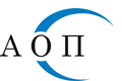 1000 Sofia, "Lege" 4 str.e-mail: aop@aop.bgWEB ADDRESS: http://www.aop.bg